ИзвещениеО внесении изменений в запрос котировок цен № 70/ЗК-АО «ВРМ»/2019АО «ВРМ» сообщает о внесении изменений в запрос котировок цен       №70/ЗК-АО «ВРМ»/2019 с целью выбора организации на право заключения Договора поставки резинотехнических изделий для ремонта пассажирских вагонов (далее – Товар) для нужд Тамбовского ВРЗ, Воронежского ВРЗ – филиалов АО «ВРМ» в 2020 г.Извещение изложить в следующей редакции:…….	«Начальная (максимальная) цена договора составляет30 682 104 (Тридцать миллионов шестьсот восемьдесят две тысячи сто четыре) рубля 00 коп, без учета НДС;36 818 524 (Тридцать шесть миллионов восемьсот восемнадцать тысяч пятьсот двадцать четыре) рубля 80 коп. с учетом всех налогов, включая НДС.……П. 7.2. изложить в следующей редакции:«  7.2. Начальная (максимальная) цена договора составляет: 30 682 104 (Тридцать миллионов шестьсот восемьдесят две тысячи сто четыре) рубля 00 коп, без учета НДС;36 818 524 (Тридцать шесть миллионов восемьсот восемнадцать тысяч пятьсот двадцать четыре) рубля 80 коп. с учетом всех налогов, включая НДС.»Таблицу №1 изложить в следующей редакции:Начальник Службы МТО                                                                                                                             М.С.Герасимов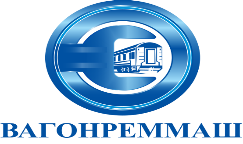 АКЦИОНЕРНОЕ ОБЩЕСТВО «ВАГОНРЕММАШ». Москва, наб. Академика Туполева, дом 15, корпус 2, офис 27тел. (499) 550-28-90, факс (499) 550-28-96, www.vagonremmash.ru№№№НаименованиеГОСТ, ТУГОСТ, ТУМаркаМаркаРазмерРазмер   Ед. Адреса доставки, объемы поставки, ед.Адреса доставки, объемы поставки, ед.Предельная (максимальная) цена за единицу товара, руб.Предельная (максимальная) цена за единицу товара, руб.Объем поставки, ед.Объем поставки, ед.Предельная (максимальная) стоимость товара, руб.Предельная (максимальная) стоимость товара, руб.№№№НаименованиеГОСТ, ТУГОСТ, ТУМаркаМаркаРазмерРазмеризм.г. Воронеж, пер. Богдана Хмельницкого, д.1. г.Тамбов, пл. Мастерских, д.1без НДСс НДС, 20 %Объем поставки, ед.Объем поставки, ед.без НДСс НДС, 20 %111Резина сыраяТУ2500-295-00152106-93ТУ2500-295-00152106-937ИРП-13487ИРП-1348кг65 00025000153,50184,20900009000013815000,0016578000,00222Резина сыраяТУ2500-295-00152106-93ТУ2500-295-00152106-937ИРП-13477ИРП-1347кг3 0005100170,37204,448 1008 1001379997,001655996,40333Резина сыраяТУ2500-295-00152106-93ТУ2500-295-00152106-9361906190кг25 000810098,00117,6033100331003243800,003892560,00333Резина сыраяТУ2500-295-00152106-93ТУ2500-295-00152106-9361906190кг25 000810098,00117,6033100331003243800,003892560,00444Пластина техническая листовая2Н-11-ТМКЩ-С2х4мм,ширина 1000мм, длина кратная 2м(2,4,6,8)2х4мм,ширина 1000мм, длина кратная 2м(2,4,6,8)2х4мм,ширина 1000мм, длина кратная 2м(2,4,6,8)кг05500130,00156,0055005500715000,00858000,00555Резина сыраяТУ2500-295-00152106-93ТУ2500-295-00152106-937-В-147-В-14кг5 000,005100148,00177,6010100101001494800,001793760,00666Пластина техническая листоваяГОСТ 7338-90ГОСТ 7338-902Н-I-ТМКЩ-C2Н-I-ТМКЩ-CТолщина-4мм,Толщина-4мм,кг15 000550052,0062,4020 50020 5001066000,001279200,00666Пластина техническая листоваяГОСТ 7338-90ГОСТ 7338-902Н-I-ТМКЩ-C2Н-I-ТМКЩ-CШирина 1000мм-1200мм,длина  кратная 2мШирина 1000мм-1200мм,длина  кратная 2мкг15 000550052,0062,4020 50020 5001066000,001279200,00777РукавГОСТ 18698-79ГОСТ 18698-79П(VII)-6,3-18х29П(VII)-6,3-18х291818м0660095,00114,0066006600627000,00752400,00888Пластина техническая листоваяГОСТ 7338-90ГОСТ 7338-902Н-I-ТМКЩ-С2Н-I-ТМКЩ-СТолщина-2мм,Ширина 1000мм-1200мм,длин кратная 4м(4,8)Толщина-2мм,Ширина 1000мм-1200мм,длин кратная 4м(4,8)кг1000250070,0084,0035003500245000,00294000,00999Пластина техническая листоваяГОСТ 7338-90ГОСТ 7338-902Н-I-ТМКЩ-C2Н-I-ТМКЩ-CТолщина-3мм, Ширина 1000мм-1200мм,длин кратная 2м(2,4,6,8)Толщина-3мм, Ширина 1000мм-1200мм,длин кратная 2м(2,4,6,8)кг12 000280052,0062,4014 80014 800769600,00923520,00101010Рукав резиновый напорный с текстильным каркасом ГОСТ 18698-79ГОСТ 18698-79В(II)В(II)100х115-0,63МПА100х115-0,63МПАм0250576,23691,48250250144057,50172869,00111111Пластина техническая листоваяГОСТ 7338-90ГОСТ 7338-902Н-I-ТМКЩ-C2Н-I-ТМКЩ-CТолщина-10мм Ширина 800мм,,длина 1200ммТолщина-10мм Ширина 800мм,,длина 1200ммкг45057,8169,3745045026014,5031217,40121212Смесь резиноваяТУ2500-295-001521106-93 ТУ2500-295-001521106-93 5П-7685П-768кг300209,94251,9330030062982,0075578,40131313РукавГОСТ 10362-76ГОСТ 10362-7620х29,5-4,020х29,5-4,0пог.м.20001100120,00 144,0031003100372000,00446400,00141414РукавГОСТ 10362-76ГОСТ 10362-7622х32-1,4722х32-1,47пог.м.350 109,00130,8035035038150,0045780,00151515РукавТУ 2550-223-00149245-97ТУ 2550-223-00149245-973 П3 П20-1,0пищевой20-1,0пищевойпог.м.2000120,00144,0020002000240000,00288000,00161616РукавГОСТ 10362-76ГОСТ 10362-7642х55-1,4742х55-1,47пог.м.200900261,00313,2011001100287100,00344520,00171717Рукав ГОСТ 10362-76ГОСТ 10362-7650х61,5-1,650х61,5-1,6пог.м.200800265,00318,0010001000265000,00318000,00181818РукавГОСТ 10362-76ГОСТ 10362-7665х77,5-0,2965х77,5-0,29пог.м.0700400,00480,00700700280000,00336000,00191919РукавГОСТ 9356-75ГОСТ 9356-75КислородныйКислородныйIII-9х18-2,0III-9х18-2,0пог.м.2000280032,6039,1248004800156480,00187776,00202020РукавГОСТ 18698-79ГОСТ 18698-79ВГ(III)ВГ(III)10-31,5-470,63-32х4310-31,5-470,63-32х43пог.м.1000 900200,00240,0019001900380000,00456000,00212121РукавГОСТ 18698-79ГОСТ 18698-79ВГ(III)ВГ(III)6,3-25-366,3-25-36пог.м.800146,00175,20800800116800,00140160,00222222Резина товарнаяТУ 2500-295-00152106-93ТУ 2500-295-00152106-936429 ВАЛ.6429 ВАЛ.кг12 00091,00109,2012000120001092000,001310400,00232323Резина товараная ТУ 2500-295-00152106-93ТУ 2500-295-00152106-937-НО-68-1-ВАЛ.7-НО-68-1-ВАЛ.кг1000338,23405,8810001000338230,00405876,00242424Пластина техническая листоваяГОСТ 7338-90ГОСТ 7338-902Н-II-ТМКЩ-С2Н-II-ТМКЩ-С1х3мм,ширина 1000мм, длина кратная 2м(2,4,6,8) 1х3мм,ширина 1000мм, длина кратная 2м(2,4,6,8) кг4 000 3000126,00151,2070007000882000,001058400,00252525Пластина техническая листоваяГОСТ 7338-90ГОСТ 7338-902Н-11-ТМКЩ-С2Н-11-ТМКЩ-С2х3мм,ширина 1000мм, длина кратно 2м(2,4,6,8) 2х3мм,ширина 1000мм, длина кратно 2м(2,4,6,8) кг4 000 3000174,24209,01700070001219680,001463616,00262626Рукав ГОСТ 10362-7625х35-1,625х35-1,6пог.м.пог.м.5500106,20127,44127,445500584100,00700920,00272727РукавГОСТ18698-79Г(IV)-10-16х28Г(IV)-10-16х28Пог.мПог.м100093,52112,226112,226100093520,00112224,00282828РукавГОСТ 9356-75Бензорезный (с желтой полоской)Бензорезный (с желтой полоской)II-6,3-6.3II-6,3-6.3Пог.м Пог.м 30026,5031,8031,803007950,009540,00292929Пластина ГОСТ 7338-902Н-11-ТМКЩ-Т22Н-11-ТМКЩ-Т214 мм14 ммкгкг2200134,09160,91160,912200294998,00353997,60303030Пластина ГОСТ 7338-902Н-11-ТМКЩ-Т22Н-11-ТМКЩ-Т24 мм4 ммкгкг3000134,09160,91160,913000402270,00482724,00313131Пластина резиновая ГОСТ 7338-902Н-11-ТМКЩ-С2Н-11-ТМКЩ-С40 мм40 ммкгкг50053,3564,0264,0250026675,0032010,00323232Рукав резиновый ГОСТ 9356-75Кислородный (синяя полоса)Кислородный (синяя полоса)III-6,3-2,0III-6,3-2,0Пог.мПог.м60026,5031,8031,8060015900,0019080,00ИТОГО:ИТОГО:ИТОГО:ИТОГО:ИТОГО:ИТОГО:ИТОГО:ИТОГО:ИТОГО:ИТОГО:ИТОГО:ИТОГО:ИТОГО:ИТОГО:ИТОГО:ИТОГО:ИТОГО:30 682104,0036 818 524,80